Jak se dostanete do Teams a na ZadáníPřihlášení do Office365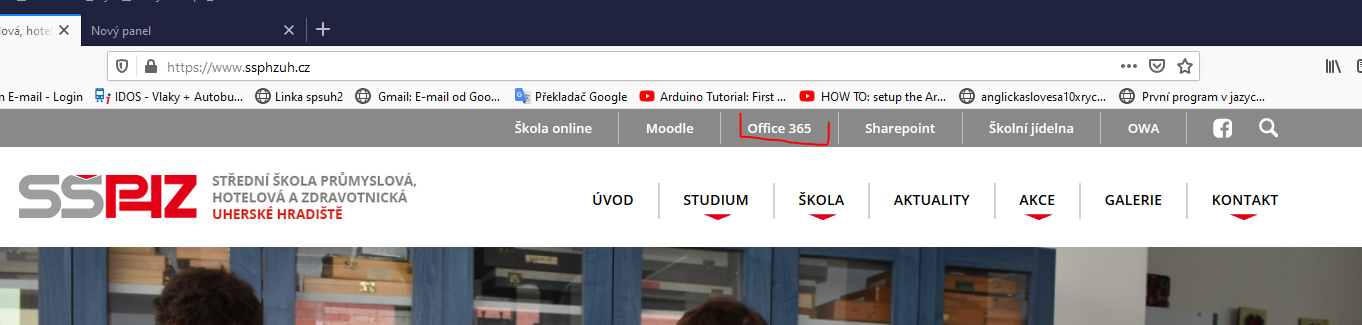 Zadáte jméno a heslo: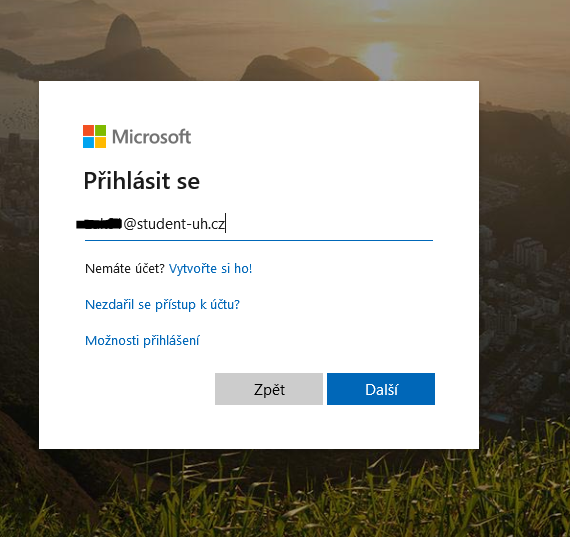 Vyberete si obrázek s Teams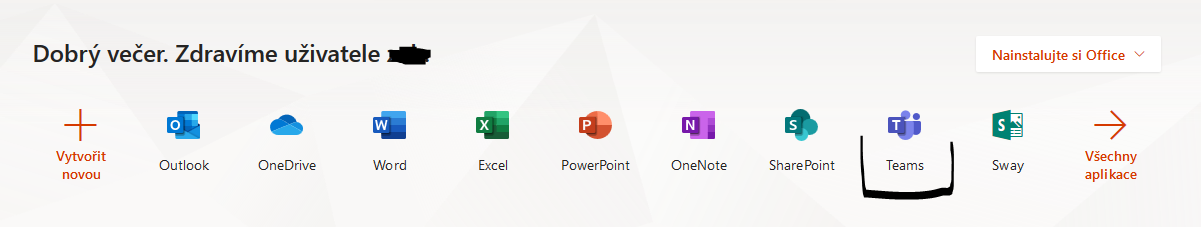 Vyberete si tým, v kterém budete pracovat: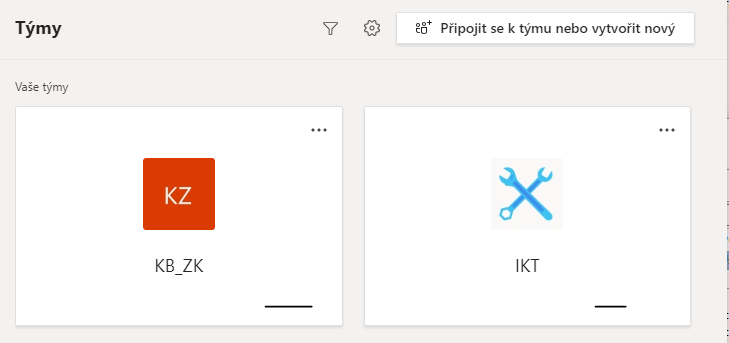 V týmu najdete Příspěvky, kde můžete konverzovat a vidíte, co se „děje“, např. vložení zadání…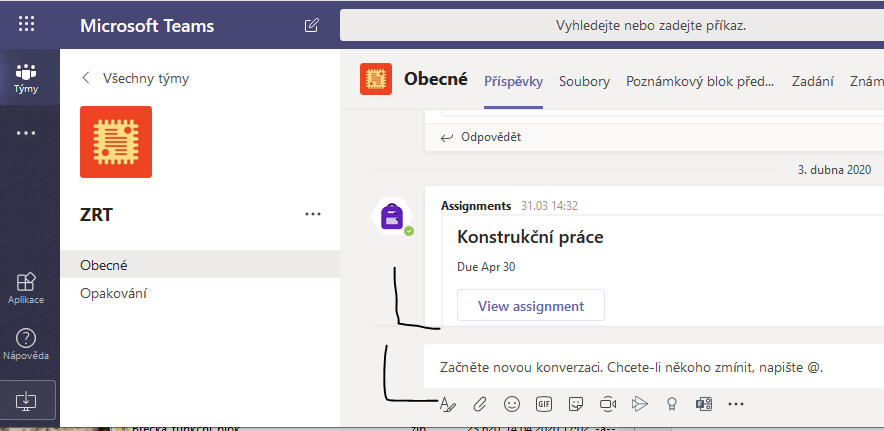 Dále Soubory, kde najdete výukové materiály: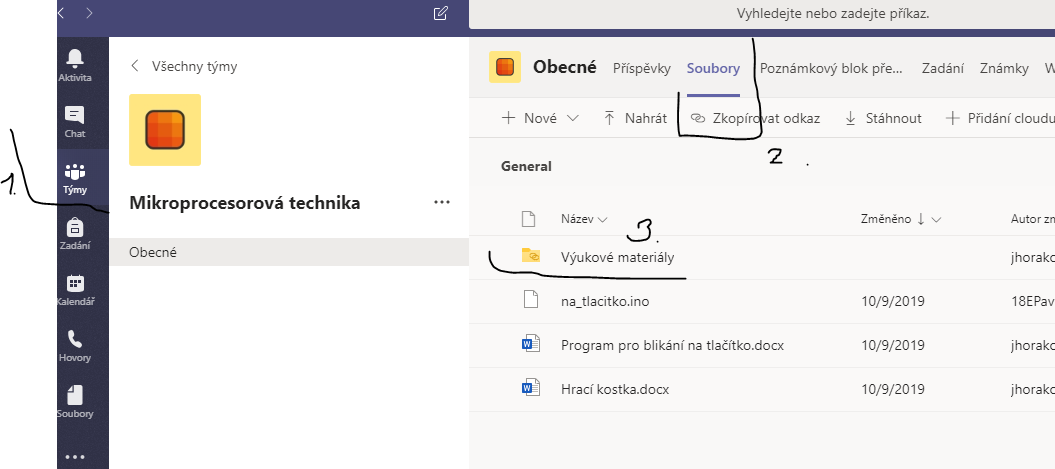 Týmy, Soubory, Výukové materiály (jsou vidět pouze na počítači, v aplikaci Týmy na mobilu ne)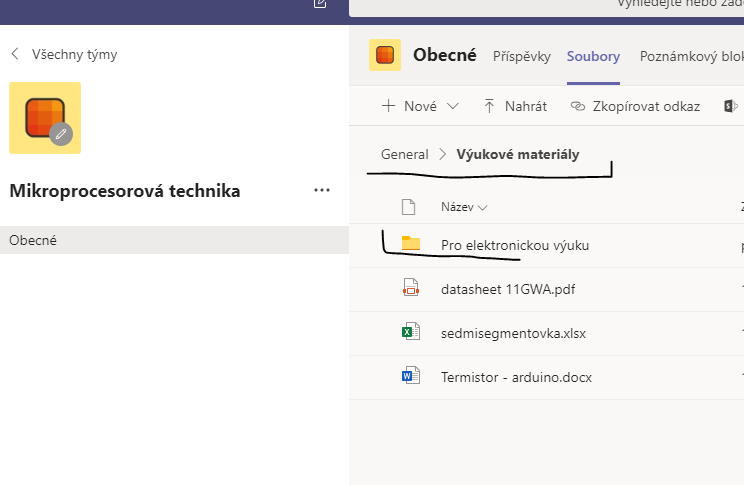 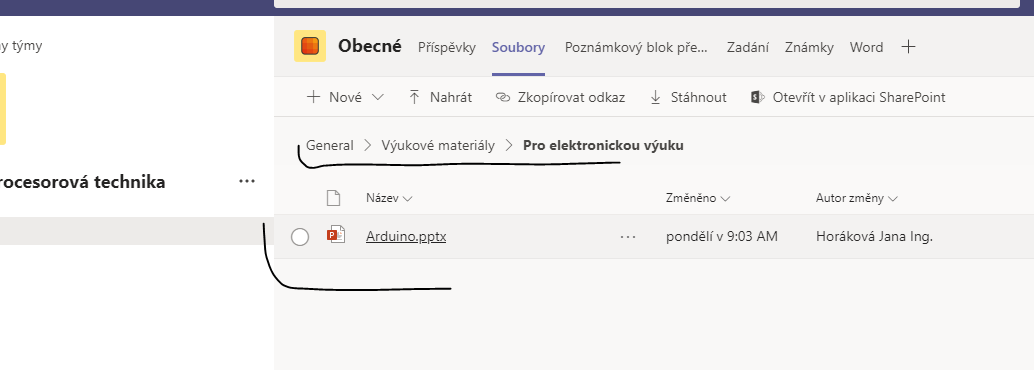 Soubory, které jsou pro čtení, můžete upravovat.Zadání práce najdete pod Ikonkou Teams v levém sloupci nebo v týmu nahoře: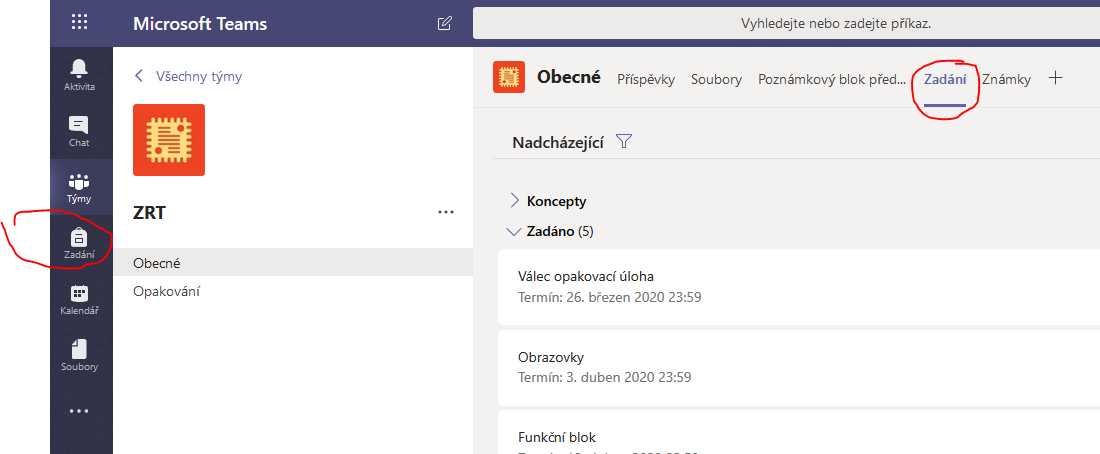 Pro OnLine komunikaci je Chat: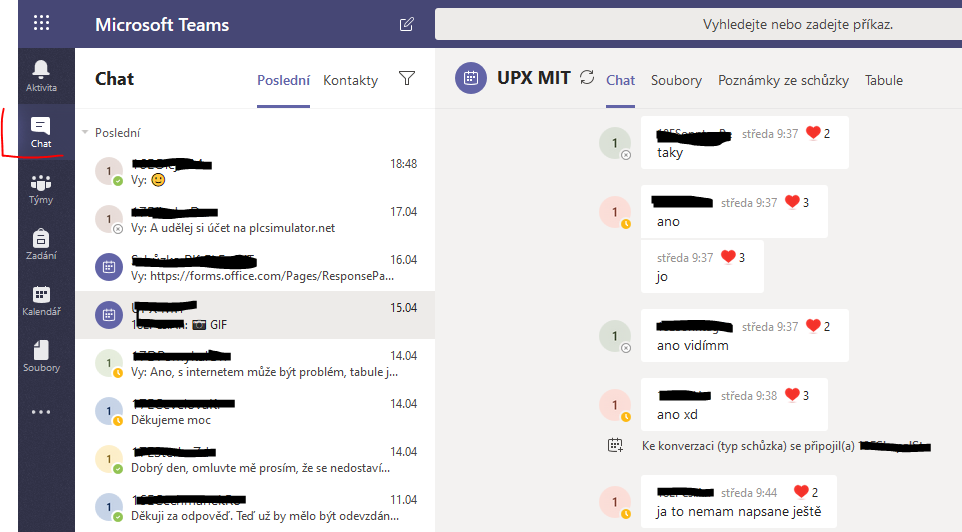 Schůzka na Týmech – kalendář, připojit: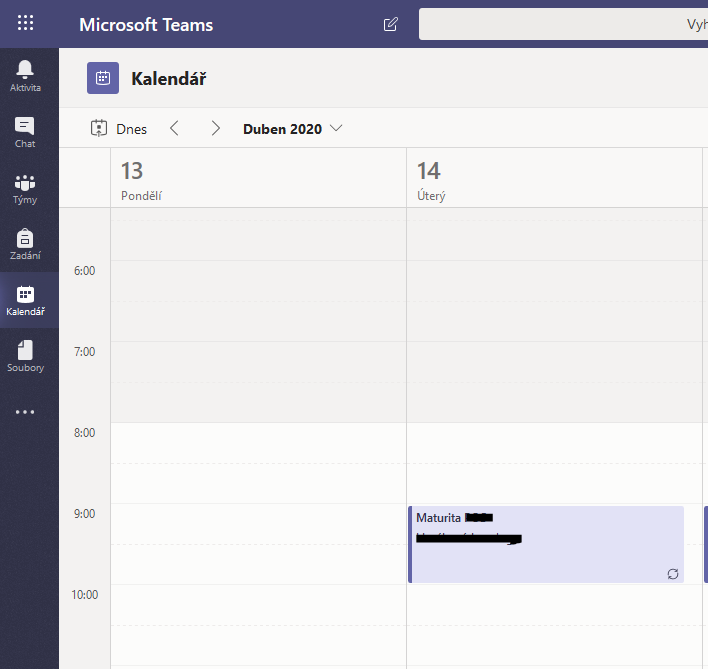 Návrh schůzky je doručen mailem, dáte přijmout.